Классный час в 7 классе.Посвящённый памятной дате России — Дню памяти неизвестного солдата. Тема: « Жить, чтобы помнить».Цель:  Формирование исторической памяти и благодарности, уважения  к воинской  доблести  и бессмертному  подвигу российских и советских воинов, погибших в боевых действиях на территории страны или за ее пределами, чье имя осталось неизвестным.Задачи: Углубить представления  обучающихся о Великой Отечественной войне.Воспитывать чувства гражданственности, патриотизма, гордости за исторические свершения нашего народа.Формировать чувство сопричастности к истории своей страны; формировать нравственные ориентиры.Форма проведения: Урок памятиОборудование:- Мультимедийное оборудование. - Презентация Количество присутствующих: 5 человек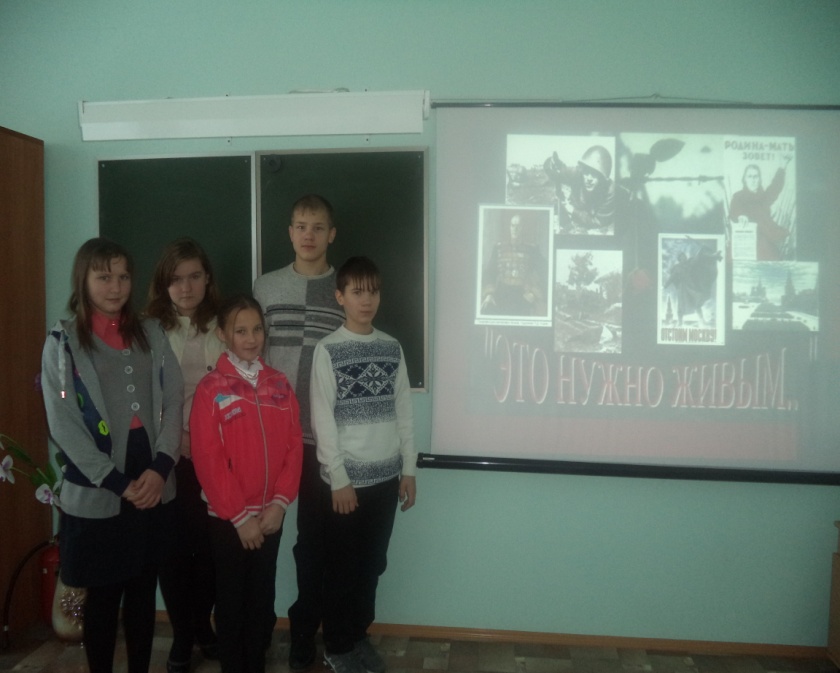 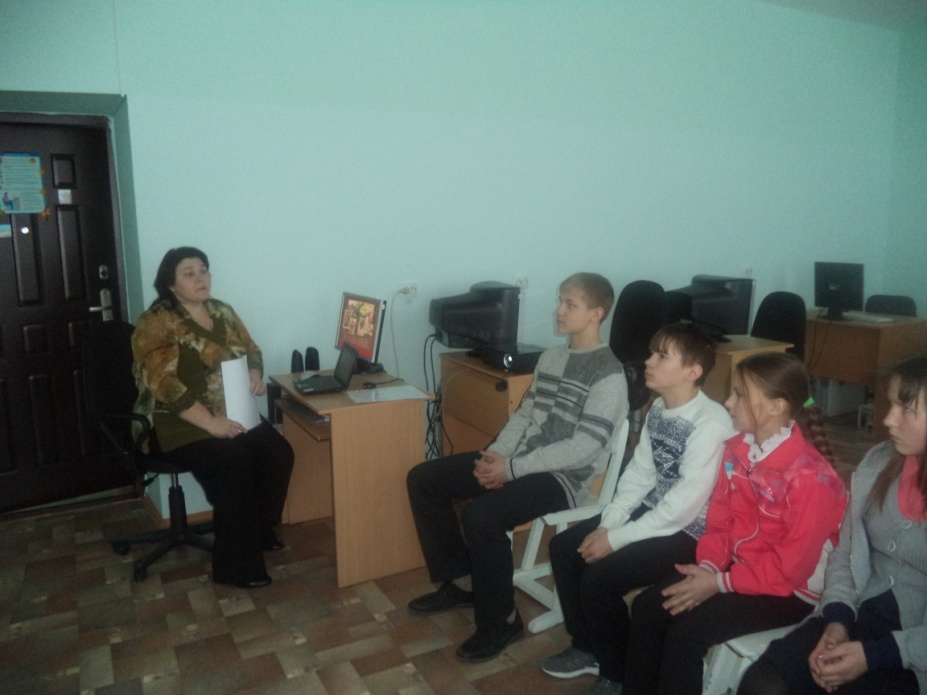 